 N 11Ա/Կ                         	                                   «__27___»    __մայիսի_____2021 թ.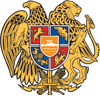 ԴՈՑԵՆՏԻ ԳԻՏԱԿԱՆ ԿՈՉՈՒՄՆԵՐ ՇՆՈՐՀԵԼՈՒ ՈՐՈՇՈՒՄՆԵՐԸ ՀԱՍՏԱՏԵԼՈՒ ԵՎ ՀԱՄԱՊԱՏԱՍԽԱՆ ԴԻՊԼՈՄՆԵՐՈՎ ԱՄՐԱԳՐԵԼՈՒ ՄԱՍԻՆՀամաձայն ՀՀ կառավարության 09.07.2001թ. հ. 615 որոշմամբ հաստատված <<ՀՀ գիտամանկավարժական կադրերին պրոֆեսորի և դոցենտի գիտական կոչումներ շնորհելու կարգի>> 5-րդ գլխի 12-րդ կետի և ՀՀ ԿԳՄՍ Նախարարի 14.08.2019թ. հ. 31-Լ հրամանով հաստատված <<Հայաստանի Հանրապետության Բարձրագույն որակավորման կոմիտեի>>  կանոնադրության 3-րդ գլխի 11-րդ կետի 10) ենթակետի`Հաստատել և դիպլոմներով ամրագրելՀայաստանի ազգային պոլիտեխնիկական համալսարանի գիտական խորհրդի 26.03.2021թ. հ. 28 որոշումը.1. Սաթենիկ Էմիլի Եղիազարյանին	-	լեզվաբանություն2. Մարիանա Ռոբերտի Բադադյանին	-	լեզվաբանություն3. Դավիթ Գալուստի Յուրմուզյանին	-	մեքենաշինություն և մեքենագիտություն4. Նաիրա Վանիկի Բադալյանին	-	ինֆորմատիկա, հաշվողական  							տեխնիկա և ավտոմատացումմասնագիտությամբ դոցենտի գիտական կոչում շնորհելու մասին:Երևանի թատրոնի և կինոյի պետական ինստիտուտի գիտական խորհրդի 29.03.2021թ. հ. 5 որոշումը.1. Աշոտ Գագիկի Ազատյանինն		-	թատերական արվեստ, կինոարվեստմասնագիտությամբ դոցենտի գիտական կոչում շնորհելու մասին:Ճգնաժամային կառավարման պետական ակադեմիայի գիտական խորհրդի 08.04.2021թ. հ. 2 որոշումը.1. Արմեն Ռուբիկի Հարությունյանին      -	քաղաքագիտություն2. Արտավազդ Աշոտի Հովհաննիսյանին -	սարքաշինություն, չափագիտություն և							ինֆորմացիոն չափիչ սարքերմասնագիտությամբ դոցենտի գիտական կոչում շնորհելու մասին:ՀՀ ոստիկանության կրթահամալիրի գիտական խորհրդի 08.04.2021թ. հ. 5 որոշումը.1. Արտակ Սամվելի Մնացականյանին		-	իրավագիտություն2. Հռիփսիմե Մհերի Խաչատրյանին		-	իրավագիտությունմասնագիտությամբ դոցենտի գիտական կոչում շնորհելու մասին:Շուշիի տեխնոլոգիական համալսարանի գիտական խորհրդի 06.04.2021թ. հ. 1-04/21 որոշումը.1. Ռուզաննա Սուրենի Իսրայելյանին		-	ագրոնոմիա2. Թամարա Գրիգորիի Գրիգորյանին		-	ագրոնոմիամասնագիտությամբ դոցենտի գիտական կոչում շնորհելու մասին:Հիմք. Գիտական խորհուրդների որոշումները և ԲՈԿ-ի գիտական կոչումների հաստատման 27.05.2021թ. հ. 11 նիստի արձանագրությունը:									ԿԱՐԵՆ ՔԵՌՅԱՆՀԱՅԱՍՏԱՆԻ ՀԱՆՐԱՊԵՏՈՒԹՅՈՒՆ ԲԱՐՁՐԱԳՈՒՅՆ ՈՐԱԿԱՎՈՐՄԱՆ ԿՈՄԻՏԵԻ ՆԱԽԱԳԱՀՀՐԱՄԱՆ